Kedves Előfizetőnk, Olvasónk! 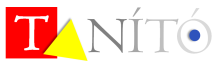 Célunk, hogy a Tanító szakmai színvonalát megőrizzük, ugyanakkor tartalmát a változó igényekhez igazítsuk. Ehhez fontos megismernünk az Ön véleményét is. Kérjük, segítse munkánkat azzal, hogy a kérdőívre adott válaszait eljuttatja hozzánk: digitális formátumban (letölthető honlapunk Szerintünk menüpontjából) a tanito@sprintkiado.hu e-mail címre, levélben a Sprint Kiadó 1137 Budapest, Újpesti rkp. 7. postacímre. Természetesen az alábbiakon túl is érdeklődéssel várjuk észrevételeit, javaslatait.Ki másra számíthatnánk, mint egymásra?Olvasói kérdőívMilyen gyakran olvassa a Tanítót?Minden lapszámot elolvasok.Az évi tíz lapszám nagyobb részét (hat vagy hat lapszámnál többet).Néhány lapszámot (öt vagy öt-lapszámnál kevesebbet).Soha nem olvasom.Az egyes lapszámok hányad részét olvassa?Minden írást elolvasok.Csak az érdeklődési körömbe vágó írásokat olvasom.Főleg az elméleti tárgyúakat olvasom.Főleg a gyakorlatban alkalmazható módszerekről szóló írásokat olvasom.Mi a véleménye a lap tematikájáról?Túlsúlyban vannak az elméleti tárgyú írások.Túlsúlyban vannak a gyakorlatban alkalmazható módszerekről szóló írások.Kevés a pozitív példákat, sikereket bemutató írás.Megfelelő a témák aránya.Ön szerint a lap tematikája lefedi-e a tanítói munka teljes spektrumát?igenrészbenkisebb részbennemVan-e olyan téma, melyet hiányol a Tanítóból?vannincsMely témát/témákat hiányolja?Mennyire segíti a Tanító a mindennapi munkájában?Jó ötletekkel találkozom.Megerősít a saját gyakorlatom helyességében.Jó elméleti hátteret ad.A mindennapi munkámban nincs szerepe.Szokta-e ajánlani másnak az Önnek tetsző írást?mindiggyakranritkánnemKiknek szokta ajánlani az Önnek tetsző írást?csak szakmabelieknek, kollegáknakszakmán kívülieknekszakmabelieknek és szakmán kívülieknek isLegutóbb mely írást/írásokat ajánlotta mások figyelmébe? (Többet is megnevezhet!)A lapban gyakran publikáló szerzők közül kinek/kiknek az írásait kedveli?Összességében mi a véleménye a Tanítóról?Ön hány éve tanít?1-56-1011-2020-nál többIskolájukba jár-e a Tanító?Igen.Nem.A fenntartóváltás óta nem.Már a fenntartóváltás előtt sem járt.Együttműködését köszönjük! 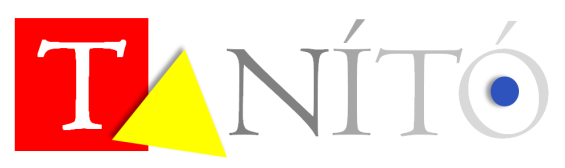 